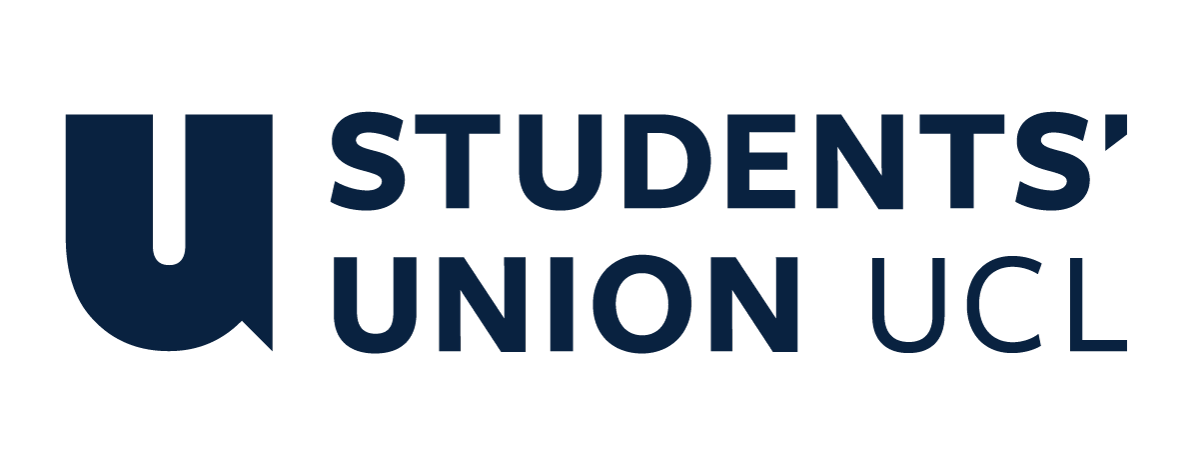 The Constitution of Students’ Union UCL Bartlett School of Architecture SocietyNameThe name of the club/society shall be Students’ Union UCL Bartlett School of Architecture Society (BSAS).The club/society shall be affiliated to Students’ Union UCL.Statement of IntentThe constitution, regulations, management and conduct of the club/society shall abide by all Students’ Union UCL policy, and shall be bound by the Students’ Union UCL Memorandum & Articles of Association, Byelaws, Club and Society Regulations and the club and society procedures and guidance – laid out in the ‘how to guides’.The club/society stresses that it abides by Students’ Union UCL Equal Opportunities Policies, and that club/society regulations pertaining to membership of the club/society or election to the club/society shall not contravene this policy.The Club and Society Regulations can be found on the following webpage: http://studentsunionucl.org/content/president-and-treasurer-hub/rules-and-regulations.The Society CommitteePresidentThe president’s primary role is laid out in section 5.7 of the Club and Society Regulations.TreasurerThe treasurer’s primary role is laid out in section 5.8 of the Club and Society Regulations.Welfare OfficerThe welfare officer’s primary role is laid out in section 5.9 of the Club and Society Regulations.Additional Committee Members Vice PresidentTo assist the president in general running of the society and lead a proportion of the events/initiatives planned throughout the year. StuCAN Representative(s) To represent the agenda and interests of the Student Climate Action Network within the society. Postgraduate OfficerTo ensure communication between and representation of postgraduate students through events, talks and other activities/initiatives. Society Publicist To ensure clear communication between the society and its members, to manage the production and distribution of a regular “mailer” to society members and to help lead any other initiatives relating to the role.Social Media ManagerTo manage and regularly update the social media and website of the society. To promote events and initiatives relating to the society through these channels and help design promotional material. Events Officer(s)To ensure a comprehensive execution of all events planned within the society, to ensure a regular social calendar (through core event execution and one-off initiatives), and to help lead a team, if they need to do so, of other society members to achieve the realisation of these events. BFit Captain(s)To establish, run and promote sporting activities in affiliation with the society (e.g. co-ordinating a weekly running/team activity etc.) To help lead a team, if they need to do so, of activity-specific co-ordinators to allow for a range of activities. Management of the club/society shall be vested in the club/society committee which will endeavour to meet regularly during term time (excluding UCL reading weeks) to organise and evaluate club/society activities.The committee members shall perform the roles as described in section 5 of the Students’ Union UCL Club and Society Regulations.Committee members are elected to represent the interests and well-being of club/society members and are accountable to their members. If club/society members are not satisfied by the performance of their representative officers they may call for a motion of no-confidence in line with the Students’ Union UCL Club and Society Regulations.Terms, Aims and ObjectivesThe club/society shall hold the following as its aims and objectives.The club/society shall strive to fulfil these aims and objectives in the course of the academic year as its commitment to its membership.The core activities of the club/society shall be:The establishment of a continued forum between students within the society and the Bartlett School of Architecture. Discussion and planning for solution to environmental, social and mental health issues within and outside the Bartlett.Weekly social, wellbeing and fitness events, including (with potential associated costs bracketed. All potential associated costs are subject to change upon discussion with the UCL Students’ Union):Coffee shop socials (with a small range of snacks/biscuits provided)Movie nights (with popcorn and soft drinks provided)Bar/club social events (with, for specific occasions and upon discussion with the UCL SU, subsidisation for a proportion of drinks/entry prices)Fitness and sporting events ran by Bfit Captains.The hosting of an annual school-wide social function.In addition, the club/society shall also strive to organise other activities for its members where possible: The society will endeavour to host events and initiatives beneficial to the welfare of members, especially around high-stress periods such as submission deadlines.The society will endeavour to form connections with other societies at UCL and other universities through collaborative events, talks, workshops and other initiatives.The society will endeavour to host a range of free workshops to develop skills within the architecture course and to provide a further layer of social engagement between students.This constitution shall be binding on the club/society officers, and shall only be altered by consent of two-thirds majority of the full members present at a club/society general meeting. The Activities Executive shall approve any such alterations. This constitution has been approved and accepted as the Constitution for the Students’ Union UCL Bartlett School of Architecture Society. By signing this document the president and treasurer have declared that they have read and abide by the Students’ Union UCL Club and Society Regulations.President name:Hannah Simon President signature: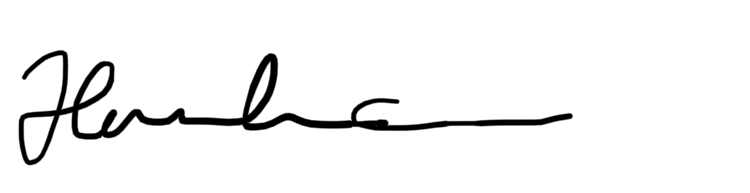 Date:9/08/2023Treasurer name:Sammy DoubletTreasurer signature: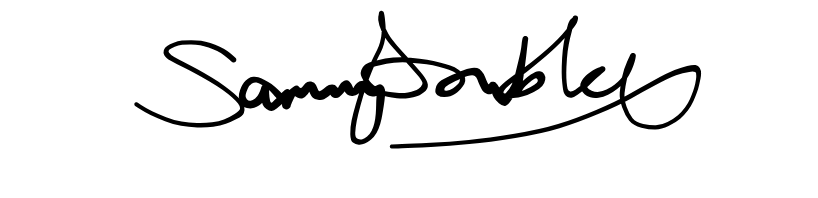 Date:9/08/2023